apps kinderen 2-6 jaarkinderen 6-12 jaarapps voor oudersSlaap lekker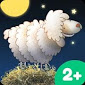 Nijntje educatieve spelletjes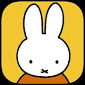 Very Hungry Caterpillar Shapes Colors (Rupsje Nooitgenoeg)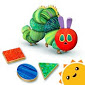 Kleine boerderij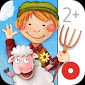 De wereld van Nijntje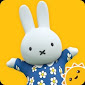 Kralenplank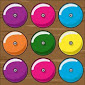 De kleine walvis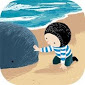 BOBO spelen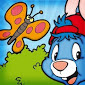 Voedselpuzzel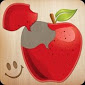 Bollo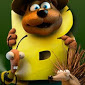 Duplo trein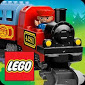 Schrijf het abc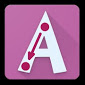 Borre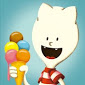 Jop’s puzzels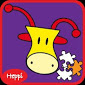 Leren schrijven ABC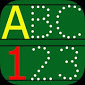 Borre leesclub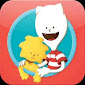 Geheugenspel dieren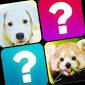 OH! De magische tekenapp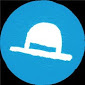 Ketnet jr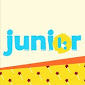 Kinderen logica geheugen puzzels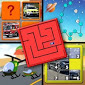 Quiver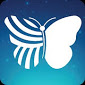 Er was eens… Efteling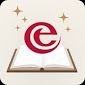 VoedselpuzzelTangram master 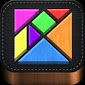 Goed snel rekenen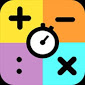 Photo puzzles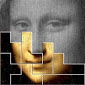 Classic Block Falling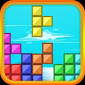 Rekenkoning junior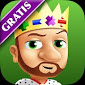 Draaidoolhof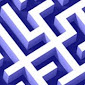 Ketnet app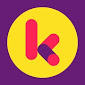 Woordzoeker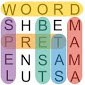 Pelle puzzelt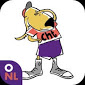 Eenvoudige rekenmachine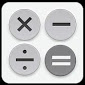 Woordtuin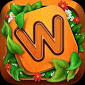 Unblock parking car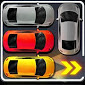 Karrewiet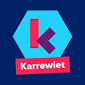 Lola’s leer lezen: rijmwoorden 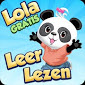 Unblock me free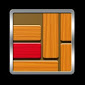 Bingel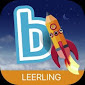 Gynzy kids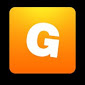 Sudoku 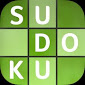 Water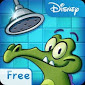 Google maps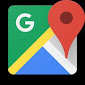 Kind en Gezin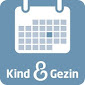 Kids timer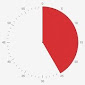 QR code reader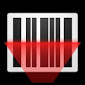 Baby slaap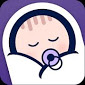 Quizlet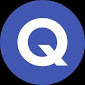 Welkom in Antwerpen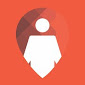 Velo app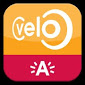 Google translate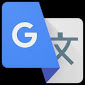 De Lijn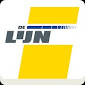 SayHi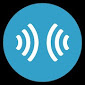 Smartschool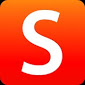 Tweedehands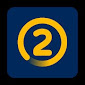 Chwazi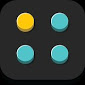 Skype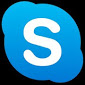 Mouse timer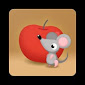 